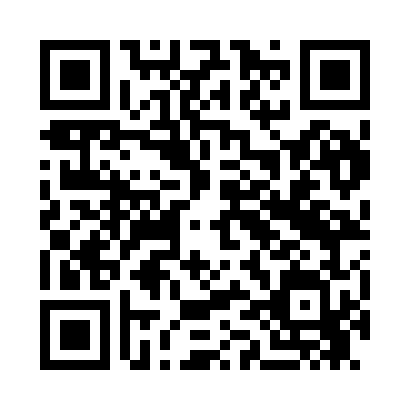 Prayer times for Sikeldi, EstoniaWed 1 May 2024 - Fri 31 May 2024High Latitude Method: Angle Based RulePrayer Calculation Method: Muslim World LeagueAsar Calculation Method: HanafiPrayer times provided by https://www.salahtimes.comDateDayFajrSunriseDhuhrAsrMaghribIsha1Wed2:565:231:186:349:1511:332Thu2:555:201:186:369:1711:343Fri2:545:181:186:379:1911:354Sat2:535:151:186:399:2211:365Sun2:525:131:186:409:2411:376Mon2:515:101:186:419:2611:387Tue2:505:081:186:439:2911:398Wed2:495:051:186:449:3111:409Thu2:485:031:186:459:3311:4110Fri2:475:011:176:469:3611:4211Sat2:464:581:176:489:3811:4312Sun2:454:561:176:499:4011:4413Mon2:444:541:176:509:4211:4514Tue2:434:511:176:519:4511:4615Wed2:424:491:176:539:4711:4616Thu2:424:471:176:549:4911:4717Fri2:414:451:186:559:5111:4818Sat2:404:431:186:569:5311:4919Sun2:394:411:186:579:5511:5020Mon2:384:391:186:589:5811:5121Tue2:384:371:187:0010:0011:5222Wed2:374:351:187:0110:0211:5323Thu2:364:331:187:0210:0411:5424Fri2:364:311:187:0310:0611:5525Sat2:354:301:187:0410:0811:5626Sun2:344:281:187:0510:0911:5727Mon2:344:261:187:0610:1111:5828Tue2:334:251:187:0710:1311:5829Wed2:334:231:197:0810:1511:5930Thu2:324:221:197:0810:1712:0031Fri2:324:201:197:0910:1812:01